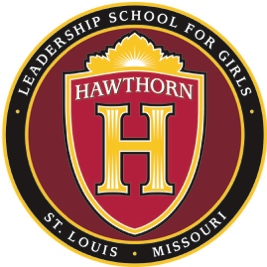 Hawthorn Board of Directors MeetingMonday, September 11, 2017       5:00 p.m. 1901 N. Kingshighway Blvd., St. Louis, MO 63113Conference Call Number: 1 (515) 739-1030     Meeting ID: 102-640-373#Our Mission Statement: Hawthorn Leadership School for Girls provides a safe, nurturing and stimulating environment that enables young women from diverse backgrounds to achieve academic success in a college preparatory program and to become leaders in their communities and professions.Call to OrderPublic Comment (please sign in)Approval of Consent Agenda (2 minutes)Committee ReportsFinance (Paul Greenwood/Jessica Portis) (5 minutes)Discussion/questions on written reports (5 minutes)Executive Director’s Report (15 minutes)Update on 2017-2018 ED’s strategic priorities:Academics (measurable learning, classroom management, teacher coaching)Student Life (leadership, athletics, college readiness)Organizational Health (student retention, recruiting and onboarding, teacher retention, HR)Development (processes, fundraisers, volunteer activities)Principal’s Report (15 minutes) Academics and testing results for 2016-17 and plans for 2017-18Strategic Plan Discussion: Student Learning (Nikki Doughty) (30 minutes)New Business/Board Q and AAdjournHawthorn Board of Directors MeetingConsent Agenda(Applicable documentation distributed to the Board)Approval of the Minutes of the prior meetings of the Board of Directors Check Ledger 